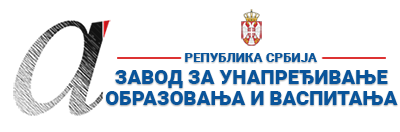 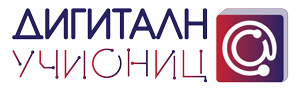 ПРИПРЕМА ЗА ЧАС1. ШколаОШ ,, Свети Сава “МестоКраљевоКраљевоКраљево2. Наставник (име и презиме)Mилица Шолајић ПоповићMилица Шолајић ПоповићMилица Шолајић ПоповићMилица Шолајић ПоповићMилица Шолајић Поповић3. Предмет:Ликовна култураЛиковна култураЛиковна култураРазред Шести4. Наставна тема - модул:БојаБојаБојаБојаБоја5. Наставна јединица:БојаБојаБојаБојаБоја6. Циљ наставне јединице: - оспособљавање ученика за активно опажање боја и светлости и критичког расуђивања о основним, изведеним и комплементарним бојама - усвајање знања о примени истих, и развијање способности код ученика за развртавање боја у категоријама којима припадају - оспособљавање ученика за активно опажање боја и светлости и критичког расуђивања о основним, изведеним и комплементарним бојама - усвајање знања о примени истих, и развијање способности код ученика за развртавање боја у категоријама којима припадају - оспособљавање ученика за активно опажање боја и светлости и критичког расуђивања о основним, изведеним и комплементарним бојама - усвајање знања о примени истих, и развијање способности код ученика за развртавање боја у категоријама којима припадају - оспособљавање ученика за активно опажање боја и светлости и критичког расуђивања о основним, изведеним и комплементарним бојама - усвајање знања о примени истих, и развијање способности код ученика за развртавање боја у категоријама којима припадају - оспособљавање ученика за активно опажање боја и светлости и критичког расуђивања о основним, изведеним и комплементарним бојама - усвајање знања о примени истих, и развијање способности код ученика за развртавање боја у категоријама којима припадају7. Очекивани исходи:У оквиру теме ученик ће бити у стању да:Схвати значај боје и светлости у животу човекаУочи и анализира на основу технике посматрања које боје су доминантне на радовима који се обрађују на часуДа тумачи шематски приказ спектра боја и користи боју као изражајно средствоПутем ИКТ- а да препознаје боје помоћу видео материјалаУ оквиру теме ученик ће бити у стању да:Схвати значај боје и светлости у животу човекаУочи и анализира на основу технике посматрања које боје су доминантне на радовима који се обрађују на часуДа тумачи шематски приказ спектра боја и користи боју као изражајно средствоПутем ИКТ- а да препознаје боје помоћу видео материјалаУ оквиру теме ученик ће бити у стању да:Схвати значај боје и светлости у животу човекаУочи и анализира на основу технике посматрања које боје су доминантне на радовима који се обрађују на часуДа тумачи шематски приказ спектра боја и користи боју као изражајно средствоПутем ИКТ- а да препознаје боје помоћу видео материјалаУ оквиру теме ученик ће бити у стању да:Схвати значај боје и светлости у животу човекаУочи и анализира на основу технике посматрања које боје су доминантне на радовима који се обрађују на часуДа тумачи шематски приказ спектра боја и користи боју као изражајно средствоПутем ИКТ- а да препознаје боје помоћу видео материјалаУ оквиру теме ученик ће бити у стању да:Схвати значај боје и светлости у животу човекаУочи и анализира на основу технике посматрања које боје су доминантне на радовима који се обрађују на часуДа тумачи шематски приказ спектра боја и користи боју као изражајно средствоПутем ИКТ- а да препознаје боје помоћу видео материјала8. Методе рада:Монолошка – дијалошка, гледање видео примераМонолошка – дијалошка, гледање видео примераМонолошка – дијалошка, гледање видео примераМонолошка – дијалошка, гледање видео примераМонолошка – дијалошка, гледање видео примера9. Облици рада:Индивидуални, фронтални, групниИндивидуални, фронтални, групниИндивидуални, фронтални, групниИндивидуални, фронтални, групниИндивидуални, фронтални, групни10. Потребна опрема / услови / наставна средства за реализацију часаУџбеник Ликовна култура за шести разред основне школе, Миливој Мишко ПавловићМозабук,  рачунар, пројектор, Уџбеник Ликовна култура за шести разред основне школе, Миливој Мишко ПавловићМозабук,  рачунар, пројектор, Уџбеник Ликовна култура за шести разред основне школе, Миливој Мишко ПавловићМозабук,  рачунар, пројектор, Уџбеник Ликовна култура за шести разред основне школе, Миливој Мишко ПавловићМозабук,  рачунар, пројектор, Уџбеник Ликовна култура за шести разред основне школе, Миливој Мишко ПавловићМозабук,  рачунар, пројектор, 11. Дигитални образовни материјали / дигитални уџбеници коришћени за реализацију часаМозабук , Уџбеник Ликовна култура за шести разред основне школе, Миливој Мишко ПавловићМозабук , Уџбеник Ликовна култура за шести разред основне школе, Миливој Мишко ПавловићМозабук , Уџбеник Ликовна култура за шести разред основне школе, Миливој Мишко ПавловићМозабук , Уџбеник Ликовна култура за шести разред основне школе, Миливој Мишко ПавловићМозабук , Уџбеник Ликовна култура за шести разред основне школе, Миливој Мишко ПавловићПланиране активности наставникаПланиране активности ученикаПланиране активности ученикаПланиране активности ученикаПланиране активности ученика12.1. Уводни део часа У уводном делу часа угасити светло у учионици и тако почети час. Започети разговор са ученицима о присуству светла и постепено палити светло. Објаснити им да бела и црна нису боје већ присуство и одсуство светлости. Затим ученицима приказујем 3 слике Ван Гога на којима су различите боје које доминирају радовима познатог уметника, након чега би ученици требали уочити које боје доминирају на сва три рада. Слушају, посматрају, постављају питања, одговарају на питања, закључују, анализирајуСлушају, посматрају, постављају питања, одговарају на питања, закључују, анализирајуСлушају, посматрају, постављају питања, одговарају на питања, закључују, анализирајуСлушају, посматрају, постављају питања, одговарају на питања, закључују, анализирају12.2. Средишњи део часаАктивирањем мултимедијалног садржаја уџбеника, приказујем основни спектар боја као и  фотографије које се налазе у њему и   затим ћу им дефинисати и објаснити  појам основних, изведених и комплементарних боја. Посебно анализирати са  ученицима  3д анимацију камелеона,  на страни 10. Након гледања поразговарати са ученицима о бојама које су уочили, која боја је доминантна и да ли су на њему приметили све основне боје  и коју изведену боју. Од ученика очекујем да препознају све боје и категорије у које те боје спадају. Затим им пуштам видео примере и анимацију, где ученици могу лако запамтити шематски приказ боја, и путем раговора са наставницом могу закључити како се праве боје, која се боја са којом меша да би се добила жељена боја.https://prezi.com/vaajtf8ww3uz/osnovne-i-izvedene-boje/https://www.youtube.com/watch?v=0jFbFXYeqb0https://www.youtube.com/watch?v=N8yuyekP_SoНакон тога на страни 17 покрећемо тест, где ћу поделити  ученике у две групе, где ће свака група одговорити на два питања. Слушају, посматрају, гледају видео клипове, гледају мозабок пројекцију, усвајају предвиђене садржаје, постављају питања, одговарају на питања, закључују, анализирајуСлушају, посматрају, гледају видео клипове, гледају мозабок пројекцију, усвајају предвиђене садржаје, постављају питања, одговарају на питања, закључују, анализирајуСлушају, посматрају, гледају видео клипове, гледају мозабок пројекцију, усвајају предвиђене садржаје, постављају питања, одговарају на питања, закључују, анализирајуСлушају, посматрају, гледају видео клипове, гледају мозабок пројекцију, усвајају предвиђене садржаје, постављају питања, одговарају на питања, закључују, анализирају12.3. Завршни део часаРазговором у завршном делу, укратко обновити заједно са ученицима усвојене садржаје о основним, изведеним и комплементарним бојама уз помоћ подсетника на страни 12 у уџбенику. Предложити ученицима да код куће истраже интернет, YouТube, књиге и остале доступне изворе, а потом ураде пројекат на тему Боје око нас, кога ће представити као заједнички рад на следећем часу ликовне културе или секцији.Слушају, посматрају, раде задатке, усвајају предвиђене садржаје, постављају питања, одговарају на питања, закључујуСлушају, посматрају, раде задатке, усвајају предвиђене садржаје, постављају питања, одговарају на питања, закључујуСлушају, посматрају, раде задатке, усвајају предвиђене садржаје, постављају питања, одговарају на питања, закључујуСлушају, посматрају, раде задатке, усвајају предвиђене садржаје, постављају питања, одговарају на питања, закључују13. Линкови ка презентацији уколико је она урађена у онлајн алату ка дигиталном образовном садржају уколико је доступан на интернету ка свим осталим онлајн садржајима који дају увид у припрему за час и његову реализацију https://prezi.com/vaajtf8ww3uz/osnovne-i-izvedene-boje/https://www.youtube.com/watch?v=0jFbFXYeqb0https://www.youtube.com/watch?v=N8yuyekP_Sohttps://prezi.com/vaajtf8ww3uz/osnovne-i-izvedene-boje/https://www.youtube.com/watch?v=0jFbFXYeqb0https://www.youtube.com/watch?v=N8yuyekP_Sohttps://prezi.com/vaajtf8ww3uz/osnovne-i-izvedene-boje/https://www.youtube.com/watch?v=0jFbFXYeqb0https://www.youtube.com/watch?v=N8yuyekP_Sohttps://prezi.com/vaajtf8ww3uz/osnovne-i-izvedene-boje/https://www.youtube.com/watch?v=0jFbFXYeqb0https://www.youtube.com/watch?v=N8yuyekP_Sohttps://prezi.com/vaajtf8ww3uz/osnovne-i-izvedene-boje/https://www.youtube.com/watch?v=0jFbFXYeqb0https://www.youtube.com/watch?v=N8yuyekP_So14. Начини провере остварености исхода- Ученик уме да препознаје боје и примени их у даљем раду- способан је за коришћење ИКТ –а, препознавање боја- Ученик уме да препознаје боје и примени их у даљем раду- способан је за коришћење ИКТ –а, препознавање боја- Ученик уме да препознаје боје и примени их у даљем раду- способан је за коришћење ИКТ –а, препознавање боја- Ученик уме да препознаје боје и примени их у даљем раду- способан је за коришћење ИКТ –а, препознавање боја- Ученик уме да препознаје боје и примени их у даљем раду- способан је за коришћење ИКТ –а, препознавање боја15. Оквир за преиспитивање оствареног часа: планирани начини провере остварености исхода;избор активности;одступања/потешкоће приликом остваривања планираног. Шта бих  променио/ла, другачије урадио/ла?- урадити групни  пројекат на тему  Боје око нас, који ће представити као заједнички рад на наредном часу - потешкоћа није било- урадити групни  пројекат на тему  Боје око нас, који ће представити као заједнички рад на наредном часу - потешкоћа није било- урадити групни  пројекат на тему  Боје око нас, који ће представити као заједнички рад на наредном часу - потешкоћа није било- урадити групни  пројекат на тему  Боје око нас, који ће представити као заједнички рад на наредном часу - потешкоћа није било- урадити групни  пројекат на тему  Боје око нас, који ће представити као заједнички рад на наредном часу - потешкоћа није било16. Стандарди1.1.1, 2.1.1, 3.1.2., 1.2.3., 2.2.1.,3.2.3, 1.3.4., 2.3.1., 3.3.41.1.1, 2.1.1, 3.1.2., 1.2.3., 2.2.1.,3.2.3, 1.3.4., 2.3.1., 3.3.41.1.1, 2.1.1, 3.1.2., 1.2.3., 2.2.1.,3.2.3, 1.3.4., 2.3.1., 3.3.41.1.1, 2.1.1, 3.1.2., 1.2.3., 2.2.1.,3.2.3, 1.3.4., 2.3.1., 3.3.41.1.1, 2.1.1, 3.1.2., 1.2.3., 2.2.1.,3.2.3, 1.3.4., 2.3.1., 3.3.417. Међупредметне         компетенцијеДигитална, решавање проблема, сарадња, естетичка компетенцијаДигитална, решавање проблема, сарадња, естетичка компетенцијаДигитална, решавање проблема, сарадња, естетичка компетенцијаДигитална, решавање проблема, сарадња, естетичка компетенцијаДигитална, решавање проблема, сарадња, естетичка компетенција